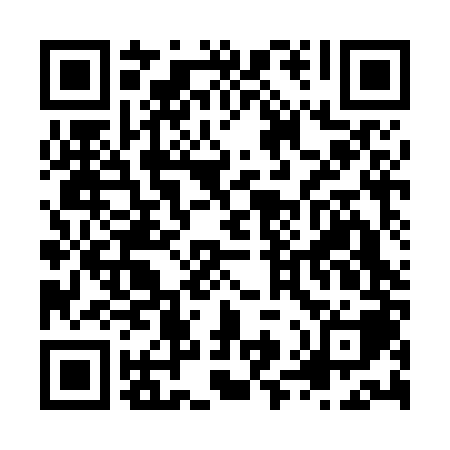 Ramadan times for Qiemo Town, ChinaMon 11 Mar 2024 - Wed 10 Apr 2024High Latitude Method: Angle Based RulePrayer Calculation Method: Muslim World LeagueAsar Calculation Method: ShafiPrayer times provided by https://www.salahtimes.comDateDayFajrSuhurSunriseDhuhrAsrIftarMaghribIsha11Mon7:077:078:352:285:478:218:219:4412Tue7:067:068:332:285:488:228:229:4513Wed7:047:048:322:275:488:238:239:4614Thu7:037:038:302:275:498:248:249:4715Fri7:017:018:292:275:498:258:259:4816Sat7:007:008:272:265:508:268:269:4917Sun6:586:588:262:265:508:278:279:5018Mon6:566:568:242:265:518:288:289:5119Tue6:556:558:232:265:518:298:299:5220Wed6:536:538:212:255:528:308:309:5321Thu6:516:518:202:255:528:318:319:5422Fri6:506:508:182:255:538:328:329:5523Sat6:486:488:172:245:538:338:339:5624Sun6:466:468:152:245:538:348:349:5725Mon6:456:458:142:245:548:358:359:5826Tue6:436:438:122:235:548:368:369:5927Wed6:416:418:102:235:548:368:3610:0028Thu6:406:408:092:235:558:378:3710:0129Fri6:386:388:072:235:558:388:3810:0330Sat6:366:368:062:225:558:398:3910:0431Sun6:346:348:042:225:568:408:4010:051Mon6:336:338:032:225:568:418:4110:062Tue6:316:318:012:215:568:428:4210:073Wed6:296:298:002:215:578:438:4310:084Thu6:286:287:582:215:578:448:4410:095Fri6:266:267:572:205:578:458:4510:106Sat6:246:247:552:205:588:468:4610:127Sun6:226:227:542:205:588:478:4710:138Mon6:216:217:522:205:588:488:4810:149Tue6:196:197:512:195:588:498:4910:1510Wed6:176:177:492:195:598:498:4910:16